УКРАЇНАПАВЛОГРАДСЬКА   МІСЬКА  РАДАДНІПРОПЕТРОВСЬКОЇ  ОБЛАСТІ(13 сесія VІІІ скликання)РІШЕННЯвід 27.09.2021р.			                                          №427-13/VІІІПро затвердження експертної грошової оцінки земельної ділянки на  вул.Шевченка в районі б.№112 Керуючись ст.144 Конституції України, пп.34 ч.1 ст.26 Закону України „Про місцеве самоврядування в Україні”, ст.ст.12,20,116,127,134-137 Земельного кодексу України, Законом України “Про оцінку земель”, враховуючи рішення 15 сесії VIІ скликання від 15.11.2016р.  №465-15/VІІ  “Про внесення змін до переліку земельних ділянок державної чи комунальної власності або прав на них, які виставляються на земельні торги окремими лотами”, з метою ефективного використання земельного фонду міста, залучення додаткових коштів до міського бюджету м.Павлограда для реалізації програм соціально-економічного та культурного розвитку міста, міська радаВ И Р І Ш И Л А:      1. Затвердити звіт про експертну грошову оцінку земельної ділянки на вул.Шевченка в районі б.№112, площею 0,0310 га (кадастровий номер земельної ділянки 1212400000:02:032:0018), яка становить 189 631,00 грн. (сто вісімдесят дев’ять тисяч шістсот тридцять одна  грн. 00 коп. без урахування ПДВ), відповідно до висновку оцінювача про ринкову вартість земельної ділянки від 08.07.2021р.     2. Відповідальність щодо виконання даного рішення покласти на начальника відділу земельно-ринкових відносин.     3. Загальне керівництво по виконанню даного рішення покласти на заступника міського голови за напрямком роботи.     4. Контроль за виконанням рішення покласти на постійну депутатську комісію                    з питань екології, землеустрою, архітектури, генерального планування та благоустрою.Міський голова							                          А.О.Вершина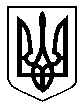 